	2014年3月5日，日内瓦尊敬的先生/女士：1	应电信标准化顾问组（TSAG）主席的请求，我荣幸地告知您，该组将于2014年6月17至20日召开会议，并将采用世界电信标准化全会（2012年，迪拜）第1号决议第9节规定的程序来批准上述ITU-T A.23建议书经修订的附件A草案（ITU-T与ISO/IEC JTC 1的合作指南。2	建议批准的ITU-T A.23建议书经修订的附件A草案的标题、摘要及其出处见
附件1。3	ITU-T A.23建议书是ITU-T和ISO/IEC JTC 1的共同案文，因此须经ITU-T和ISO/IEC JTC 1双方面的批准。TSAG于2013年6月召开的会议确定了修订案文草案。ISO/IEC JTC 1于2013年11月批准了案文草案，但进行了一些改动，以反映最近对JTC 1指令进行的修改。这些改动已纳入TSAG在2014年6月召开的会议上批准的版本中。4	所有了解自己或他人持有的专利可能整体或部分地涉及建议批准的修订案文草案内容的国际电联成员国、部门成员或部门准成员，均需按照 ITU-T/ITU-R/ISO（国际标准化组织）/IEC（国际电工技术委员会）的共同专利政策，向电信标准化局披露这类信息。可通过ITU-T网站（www.itu.int/ITU-T/ipr/）在网上获取已公布的专利信息。5	考虑到第1号决议第9节的规定，请您在2014年6月5日协调世界时24时告知我，贵主管部门是否同意授权电信标准化顾问组在该组会议上审议并批准ITU-T A.23建议书经修订的附件A草案。如有成员国认为不应进入审议批准程序，则应阐明其反对原因并提出可能的修改意见，以推动对该建议书修订草案的进一步审议，以便批准。6	如果70%或以上的成员国在回复中支持在电信标准化顾问组会议上审议并批准建议书经修订的附件A草案，则将于2014年6月20日召开一次全体会议，实施该批准程序。为此，我邀请贵主管部门派出一名代表参加会议。请国际电联成员国的主管部门提供其代表团团长的姓名。如果贵主管部门希望由一家经认可的运营机构、一个科学或工业组织或处理电信问题的另一实体作为代表参加会议，则应按照国际电联《公约》第19条第239款的规定，将有关情况适时向主任通报。7	有关电信标准化顾问组会议的议程和所有相关信息将在第2/TSAG号集体函中提供。8	会后电信标准化局主任将以通函的形式通报就此建议书做出的决定。此信息还将在《国际电联操作公报》中公布。顺致敬意！电信标准化局主任
马尔科姆•琼森附件：1件附件1（电信标准化局第85号通函）案文摘要及出处ITU-T A.23建议书经修订的附件A草案
（TSAG-R2号文件）（http://www.itu.int/md/T13-TSAG-R-0002/）摘要ITU-T A.23建议书附件A含有一套ITU-T与ISO/IEC JTC 1之间开展合作的程序。其目的是向领导人和合作参与者提供启发性的参考资料。这项修订考虑了自2010年上一版得到批准以来两个机构内部出现的变化。______________电信标准化局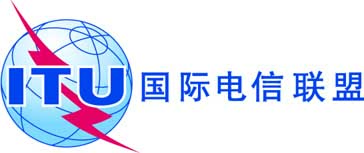 文号:电信标准化局第85号通函TSAG/RS- 致国际电联各成员国主管部门；电话:
传真:电子
邮件:
+41 22 730 5860
+41 22 730 5853tsbtsag@itu.int抄送：- ITU-T部门成员；- ITU-T部门准成员；- 电信标准化顾问组（TSAG）正副主席；-无线电通信局主任；- 电信发展局主任事由:电信标准化顾问组按照世界电信标准化全会（2012年，迪拜）第1号决议第9节的规定为批准ITU-T A.23建议书经修订的
附件A草案而召开的会议2014年6月20日，日内瓦